 «Рука – это вышедший наружу мозг человека» (И. Кант).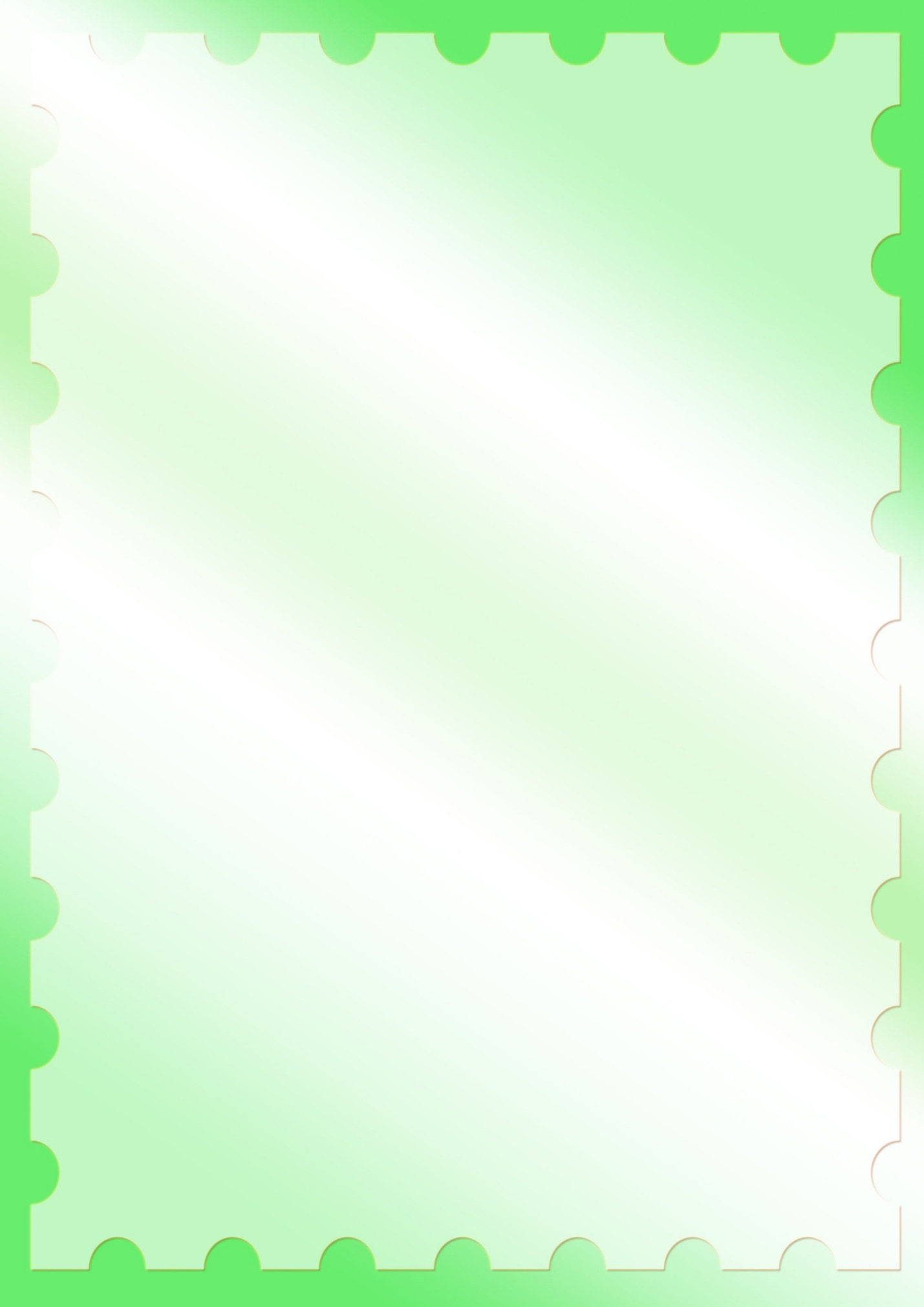 Подготовить ребенка к школьному обучению для многих родителей вызывает затруднения. Многим хочется, чтоб  к началу школьного обучения ребенок владел навыками счета, чтения и письма.  Для достижения таких результатов ребенка необходимо развивать и обучать в раннем и дошкольном возрасте.Сегодня поговорим о том, как подготовить ребенка к письму, развить его ручную умелость. Готовить руку к письму, как говорилось выше, приходится задолго до школьного обучения. Процесс развития ручной моторики начинается в раннем возрасте, посредством различных манипуляций с предметами, игрушками. Задача родителей состоит в том, чтобы помочь ребенку развивать мелкую моторику, тем самым подготавливая руку к письму.К вашему вниманию предлагаю рассмотреть способы подготовки руки к письму:-Развитие «ручной умелости». Создание поделок из различных материалов, в процессе чего развиваются точность движений, ловкость, формируются синхронизированные движения обеих рук. Полезно создавать поделки из глины и пластилина,  поскольку движения пальцев рук становятся увереннее и координированными.- Пальчиковые гимнастики. Способствуют развитию чувства ритма, формированию согласованных речевых и двигательных движений.- Графические и изобразительные умения детей. Владение детьми различными видами штрихования, раскрашивания, обведение по точкам положительно влияют на подготовку руки к письму. С этой целью используются готовые альбомы, тетради для рисования. Необходимо учить ребенка контролировать свою изобразительную деятельность, что бы раскрашивание было аккуратным и тщательным. При выполнении штриховки нужно выполнять правила: не выходить за контур фигуры, соблюдать параллельность линий и расстояние между ними.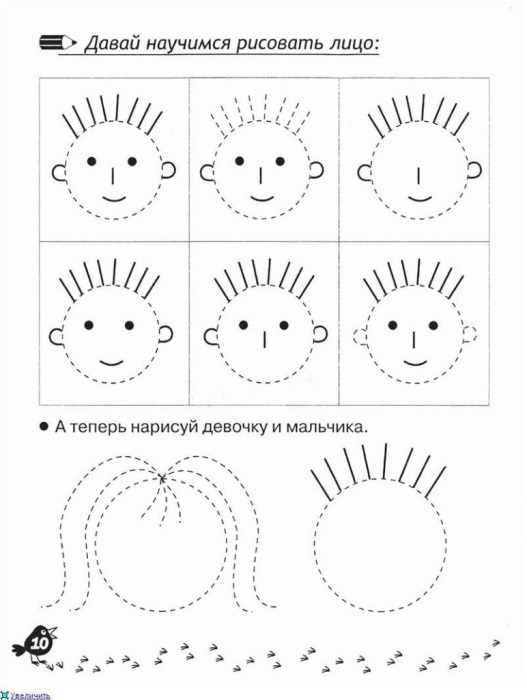 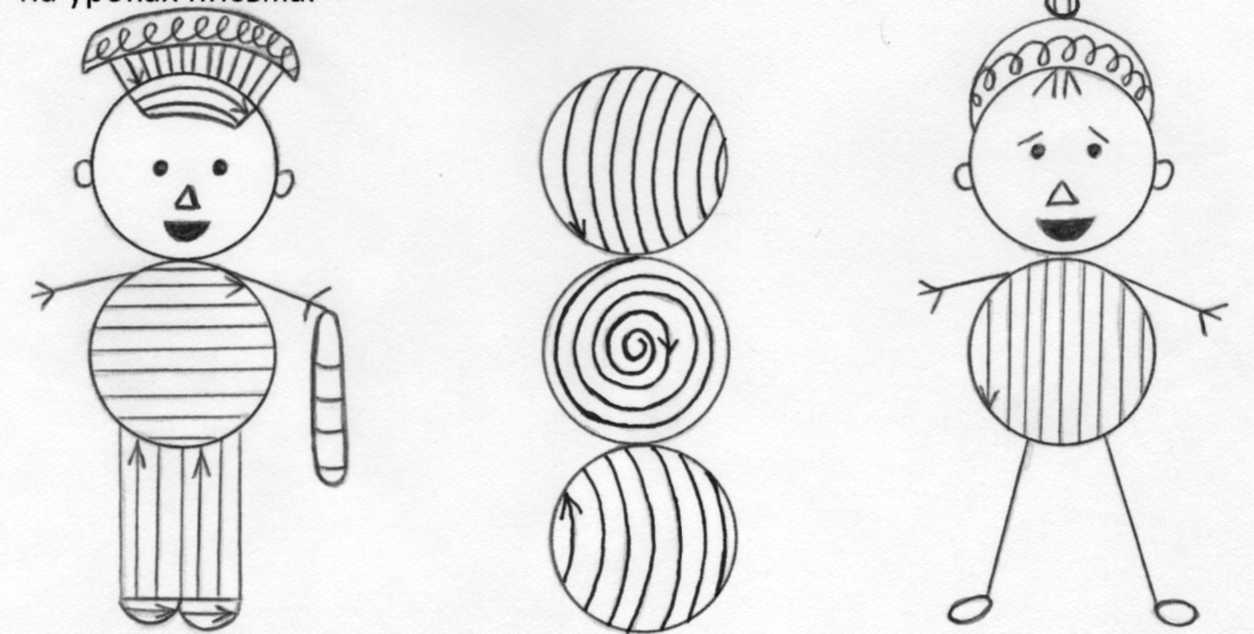 «Компот»Будем мы варить компот, Фруктов нужно много. Вот:Будем яблоки крошить, Грушу будем мы рубить.Отожмем лимонный сок,Слив положим и песок,Варим, варим мы компотУгостим честной народ.Левую ладошку держим «ковшиком», Указательным правой руки «мешают». Загибают пальчики по одному, начиная с большого.«Жил был Алешка»Жил был АлешкаГрязные ладошки.Вымыл Алешка ладошки.Стали чистые пречистые.Стал он пальчики считать Раз, два, три, четыре, пятьПоказ ладошек.Имитация мытья рук.Показ ладошек.Поочередное сгибание каждогопальчика на обеих руках.